New Testament Book ChartsMatthew to RevelationJordan Evangelical Theological Seminary (JETS)Rick Griffith, ThM, PhDFourth Edition© December 20221st printing (digital copies; 1st ed. Jan 17) 2nd printing (digital copies; 2nd ed. Mar 17) 3rd printing (digital copies; 3rd ed. Apr 17) 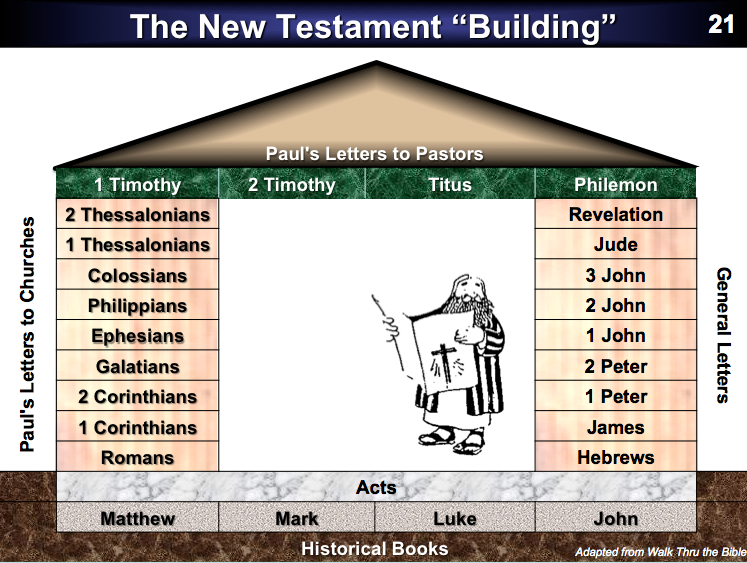 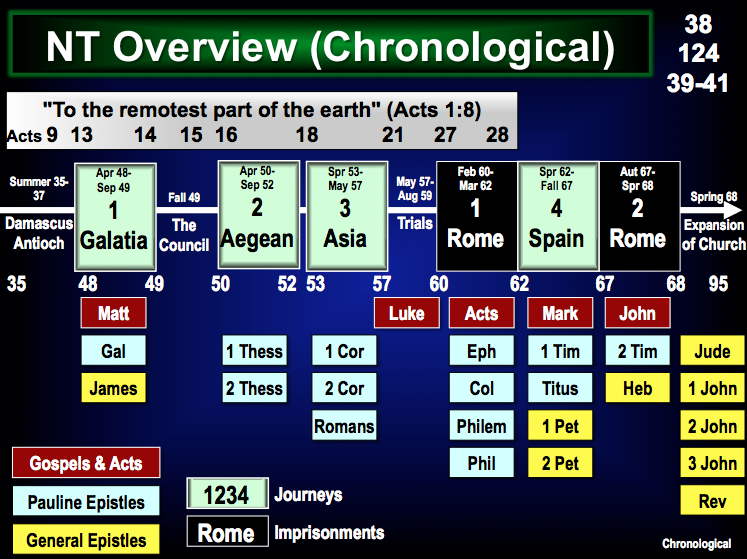 MatthewKey Word:	KingdomKey Verses: “Say to the daughter of Zion, ‘See, your king comes to you, gentle and riding on a donkey, on a colt, the foal of a donkey’” (Matthew 21:5).	“Simon Peter answered, ‘You are the Christ, the Son of the living God.’  Jesus replied, ‘…you are Peter, and on this rock I will build my church, and the gates of Hades will not overcome it’” (Matthew 16:16-18).Summary Statement: Matthew proves Jesus is the Messiah so that unbelieving Jews will trust Him. Matthew also explains that the earthly kingdom is delayed because Israel rejected Jesus as their king. This explanation is to convince the believing Jews that Christ's present kingdom authority resides in the church.Application: Do you trust the King right now?  What is holding you back in your own kingdom before you can embrace Christ’s kingdom?MarkKey Word:	DiscipleshipKey Verse: “For even the Son of Man did not come to be served, but to serve, and to give his life as a ransom for many” (Mark 10:45).Summary Statement: Mark presents in a pastoral concern selected events about Christ, the Son of God (deity) who serves as the model Suffering Servant, to exhort persecuted Roman believers to true discipleship for Christ.Application: How can you be a disciple who suffers after Jesus’ example?LukeKey Word:	Sovereignty IKey Verse: “For the Son of Man came to seek and to save what was lost” (Luke 19:10).Summary Statement: Luke presents the sovereignly directed progress of the kingdom message from the Jewish rejection of Christ as Messiah to Gentile acceptance to confirm the faith of Gentile believers by affirming Him as Savior of believing Gentiles as well as Jews.Application: Jesus is the Universal Saviour—but do you need to be confirmed that he is your Saviour?JohnKey Word:	BelieveKey Verse:  “Jesus did many other miraculous signs in the presence of his disciples, which are not recorded in this book.  But these are written that you may believe that Jesus is the Christ, the Son of God, and that by believing you may have life in his name” (John 20:30-31).Summary Statement: John proves Jesus to be the Son of God (deity) made man through selected signs and discourses of Christ to convince unbelieving Gentiles to believe in Him and receive eternal life.Application: Admit you have sinnedBelieve that Jesus died for youConfess that you have changed your mind about what or who can save you (repent)ActsKey Word:	Sovereignty IIKey Verse: “But you will receive power when the Holy Spirit comes on you; and you will be my witnesses in Jerusalem, and in all Judea and Samaria, and to the ends of the earth” (Acts 1:8).Summary Statement: Luke presents God's sovereignly directed progress of the kingdom message from Jerusalem Jews to Roman Gentiles in early church history in order to prove God as responsible for His Church and to exhort believers to witness everywhere.Application: Is God extending his kingdom message through you?  How are you fitting into His overall purpose to spread the gospel throughout the entire earth?RomansKey Word:	RighteousnessKey Verse:	“For in the gospel a righteousness from God is revealed, a righteousness that is by faith from the first to last, just as it is written, ‘The righteous will live by faith’” (Romans 1:17).Summary Statement: Paul expounds the righteousness of God which requires that justification be only by faith in Christ and not by works of the Law in order to solve conflicts between Jewish and Gentile believers at Rome before his soon arrival.Application: Do you experience peace with other believers as fellow recipients of God’s righteousness by faith?  Or do you have conflicts with them stemming from pride?1 CorinthiansKey Word:	SanctificationKey Verse: “Do you not know that your body is a temple of the Holy Spirit, who is in you, whom you have received from God?  You are not your own; you have been bought with a price.  Therefore honor God with your body” (1 Cor. 6:19-20).Summary Statement: Paul explains the proper functioning of the church in response to reports about the Corinthians’ divisions, disorders, and doctrinal difficulties to assure that the church makes its positional sanctification practical.Application: Be different by being united, moral, and selfless. Do you live like this?2 CorinthiansKey Word:	ApostleshipKey Verse: “For we do not preach ourselves, but Jesus Christ as Lord, and ourselves as your servants for Jesus’ sake.  For God, who said, ‘Let light shine out of darkness,’ made his light shine in our hearts to give us the light of the knowledge of the glory of God in the face of Christ” (2 Corinthians 4:5-6).Summary Statement: Paul defends his apostleship against attacking false teachers to assure both the Corinthians’ doctrinal foundation and their promise to give to Jerusalem saints, thus providing an example of respect for and giving to church leaders today.Applications: I can best open my heart to God by…For Church Lay People: Do you frequently criticize your spiritual leaders?  (In other words, do you have a problem submitting to authority?)For Spiritual Leaders: Are you fearful of defending your God-given spiritual authority?GalatiansKey Word:	JustificationKey Verse: 	“[We Jews] know that a man is not justified by observing the law, but by faith in Jesus Christ. So we, too, have put our faith in Christ Jesus that we may be justified by faith in Christ and not by observing the law, because by observing the law no one will be justified” (Galatians 2:16).Summary Statement: Paul defends his apostleship and justification by faith so that the Galatians would not seek salvation through adherence to the law.Application: Do you add any other requirements for salvation except faith in Christ–baptism, tongues, good works or any other good deed?The logical result of justification by faith is godliness.EphesiansKey Word:	UnityKey Verses: “As a prisoner for the Lord, then, I urge you to live a life worthy of the calling you have received.  Be completely humble and gentle; be patient, bearing with one another in love.  Make every effort to keep the unity of the Spirit through the bond of peace” (4:1-3).Summary Statement: Paul explains God's mystery–the unity of Jews and Gentiles in the Church who are equal positionally–to exhort these two groups at Ephesus to live worthy of this calling through a unified love for one another as a testimony to the world.Application: Do you really believe you are equal with other members of the body of Christ?  •	Filipino maids?•	Former Muslims (Malays)?•	Believers in prison?•	Poor churches of India, Myanmar, Bangladesh, etc.?How do you express your unity with believers who are different from you?PhilippiansKey Word:	AttitudeKey Verse:	“Your attitude should be the same as that of Christ Jesus”
(Philippians 2:5).Summary Statement: Paul exhorts the Philippian believers to imitate Christ’s attitude that they may experience joy, humility, and peace to be protected from false teachers and disunity in the church.Application: How do you need to show a more Christ-like attitude during difficulty?Note: Words for “joy” total 17 times in the letter but words for “attitude” total 20 times.ColossiansKey Word:	DeityKey Verse: “For in Christ all the fullness of the Deity lives in bodily form” (Colossians 2:9).Summary Statement: Paul instructs the Colossian church in the supremacy and deity of Christ and exhorts practical outworking of this doctrine in order to fight a syncretistic heresy threatening the life and ministry of the church.Application: Know the deity of Christ well so you can warn your church members. Avoid legalism & asceticism1 ThessaloniansKey Word:	RaptureKey Verse: “May the Lord make your love increase and overflow for each other and for everyone else, just as ours does for you.  May he strengthen your hearts so that you will be blameless and holy in the presence of our God and Father when our Lord Jesus comes with all his holy ones” (1 Thessalonians 3:12-13).Summary Statement: Paul prepares the Thessalonians for the Rapture by defending his motives for starting the church (to silence accusations of greed) and instructing the believers (to strengthen the church's doctrinal and relational foundation so it can continue to grow).Application: Be prepared for Christ’s return with your money, friends and Bible. 2 ThessaloniansKey Word:	TribulationKey Verse: Do not “become easily unsettled or alarmed by some prophecy, report or letter supposed to have come from us, saying that the day of the Lord has already come.  Don’t let anyone deceive you in any way, for that day will not come until the rebellion occurs and the man of lawlessness is revealed, the man doomed to destruction” (2 Thessalonians 2:2-3).Summary Statement: Paul corrects the persecuted Thessalonians' misconception that the day of the Lord (Tribulation) had already begun to exhort perseverance among the disheartened and industry among the idle to help them stand firm in correct doctrine despite false teachers.Application: Do you study eschatology, believing that it affects your behaviour as a Christian?1 TimothyKey Word:	OrderKey Verse: “… I am writing you these instructions so that…you will know how people ought to conduct themselves in God's household, which is the church of the living God, the pillar and foundation of truth” (1 Tim. 3:14-15).Summary Statement: Paul exhorts Timothy to courageously guard his personal life, doctrine, and local church order in order to preserve the ministry of the Ephesian church against ascetic and speculative false teachers.Application: We can defeat heresy by obeying God’s priorities for church order.2 TimothyKey Word:	DoctrineKey Verse: “All Scripture is God-breathed and is useful for teaching, rebuking, correcting and training in righteousness, so that the man of God may be thoroughly equipped for every good work… Preach the Word” (2 Timothy 3:16-17; 4:2).Summary Statement: Persevere against apostasy despite hardship by faithfully preaching the Word.Application: Faithfully obey and preach God’s Word.Is anything more powerful against heresy than God’s Word—methods, logic, ignoring false teaching, etc.?  While teaching proper doctrine is not the only thing needed, it is the most important thing.TitusKey Word:	ConductKey Verse: “This is a trustworthy saying.  And I want you to stress these things, so that those who have trusted in God may be careful to devote themselves to doing what is good.  These things are excellent and profitable for everyone” (Titus 3:8).Summary Statement: The way we can be reputable amidst false teachers is through godly elders who teach respectable conduct based on God’s grace.Application: Our elders must teach respectable conduct based on God’s grace.The grace of God must result in our proper conduct.  Do you do good deeds:•  because you fear punishment by God (external motivation, the law) or •  because you love Him in response to His grace?PhilemonKey Word:	ForgivenessKey Verse: “So if you consider me a partner, welcome him [Onesimus] as you would welcome me.  If he has done you any wrong or owes you anything, charge it to me” (Philemon 17-18).Summary Statement: Paul requests the Christian slave owner, Philemon, for forgiveness for his runaway but repentant slave, Onesimus, whom Paul lead to Christ and sent back to Philemon for restatement as Christian brother to teach how to forgive and be forgiven.Application: With whom do best relate to now?1.  Philemon: Whom do you need to forgive a wrong done to you?  2.  Onesimus: Whose forgiveness do you need to request?3.  Paul: How can you help two others reconcile?4.  The Church: How can you affirm the reconciliation of others?HebrewsKey Word:	SuperiorityKey Verse: “Therefore, since we are surrounded by such a great cloud of witnesses, let us throw off everything that hinders and let us run with perseverance the race marked out for us.  Let us fix our eyes on Jesus, the author and perfecter of our faith, who for the joy set before him, endured the cross, scorning its shame, and sat down at the right hand of the throne of God” (Hebrews 12:1-2).Summary Statement: An unknown author shows Hebrew believers the superiority of Christ as High Priest and the superiority of Christianity over Judaism to exhort them to endure persecution rather than return to their former life under Judaism.Application: Where do you need to press on? JamesKey Word:	WorksKey Verse:   “Do not merely listen to the word, and so deceive yourselves.  Do what it says” (James 1:22).Summary Statement: James exhorts early Jewish believers throughout the Roman Empire that Christian faith is shown through works that they might replace their hypocrisy with good deeds in maturity and holiness.Application: If you believe, show it!What specific works noted in the letter of James do you consistently do that reveals your calling as a Christian?Others should see works resulting from our belief in Christ (James 2:14-26; cf. 1 John 2:3-6, 9-11, 18-19, 24-25; 3:24; 4:20; etc.).1 PeterKey Word:	SufferingKey Verses: “Dear friends, do not be surprised at the painful trial you are suffering, as though something strange were happening to you.  But rejoice that you participate in the sufferings of Christ, so that you may be overjoyed when his glory is revealed….  I have written to you briefly, encouraging you and testifying that this is the true grace of God.  Stand fast in it” (1 Peter 4:12-13; 5:12).Summary Statement: Believers must suffer properly for Christ as holy, submissive, and selfless witnesses motivated by Christ's example and the hope of future glory to help attract others to hear their message.Application: Show a holy humility that honors others.Your response to suffering for Christ will either draw unbelievers to Jesus or repel them.  Do you suffer with integrity?"When it is all over, you will not regret having suffered;
rather you will regret having suffered so little—
and suffered that little so badly."— Sebastian Valfre (1629-1710) —2 PeterKey Word:	KnowledgeKey Verse:  “Therefore, dear friends, since you already know this, be on your guard so that you may not be carried away by the error of lawless men and fall from your secure position.  But grow in the grace and knowledge of our Lord and Savior Jesus Christ.  To him be glory both now and forever!  Amen” (2 Peter 3:17-18).Summary Statement: Peter reminds north Asian believers of their knowledge of the characteristics and future destruction of false teachers and of the grace of Jesus Christ in order to combat false teaching and stimulate growth in godliness.Application: Is God’s Word shaping you to grow in the grace and the knowledge of Christ?1 JohnKey Word:	LoveKey Verse:	“I am writing these things to you about those who are trying to lead you astray… And now, dear children, continue in him, so that when he appears we may be confident and unashamed before him at his coming” (1 John 2:26, 28).Summary Statement: John writes a general letter encouraging his readers to obey God's commands by loving others in order to protect them from early Gnosticism which denied either Christ’s deity or humanity.Application: How can you show love to another believer so that heresy might be thwarted?  
Whom do you know that needs to see Christian love shown to turn from false teaching?2 JohnKey Word:	LimitsKey Verses: “Anyone who runs ahead and does not continue in the teaching of Christ does not have God; whoever continues in the teaching has both the Father and the Son.  If anyone comes to you and does not bring this teaching, do not take him into your home or welcome him” (2 John 9-10).Summary Statement: John exhorts limitations to love for a Christian woman and her children who show hospitality to missionaries but need warning not to extend the same to false teachers to warn against aiding the spread of destructive heresies.Application: Live the gospel by not aiding those who hinder the gospel.3 JohnKey Word:	MissionariesKey Verse: “We ought therefore to show hospitality to such men [missionaries] so that we may work together for the truth” (3 John 8).Summary Statement: John encourages Gaius to continue supporting missionaries such as Demetrius despite opposition from Diotrephes (a godless leader who opposes supporting them) to help the church to see its responsibility to finance God’s work.Application: 	How are you advancing the gospel by supporting missionaries through hospitality and finances? JudeKey Word:	PretendersKey Verse: “…Contend for the faith that was once for all entrusted to the saints.  For certain men whose condemnation was written about long ago have secretly slipped in among you.  They are godless men, who change the grace of our God into a license for immorality and deny Jesus Christ our only Sovereign and Lord” (Jude 3b-4). Summary Statement: Jude warns Christians at large of pretenders—unbelievers who have infiltrated their churches masking themselves as Christians but perverting the truth by their lifestyles of license—in order to defend the holiness of the church.Application: Do you fight those who introduce godlessness in the church—or do you let them get away with lowering the standard?RevelationKey Word:	TriumphKey Verse:	“Write, therefore, what you have seen, what is now, and what will take place later” (Revelation 1:19).Summary Statement: God discloses through John the sovereignty of Jesus Christ in His ultimate future triumph to encourage believers to persevere despite internal compromise and external opposition.Application: Jesus rules the world! So he can handle your puny problem. Messiah with Authority over the ChurchMessiah with Authority over the ChurchMessiah with Authority over the ChurchMessiah with Authority over the ChurchMessiah with Authority over the ChurchMessiah with Authority over the ChurchMessiah with Authority over the ChurchMessiah with Authority over the ChurchMessiah with Authority over the ChurchMessiah with Authority over the ChurchMessiah with Authority over the ChurchPreliminary Evidence that 
Jesus is MessiahPreliminary Evidence that 
Jesus is MessiahPreliminary Evidence that 
Jesus is MessiahRejections and Interadvent Age Rejections and Interadvent Age Rejections and Interadvent Age Rejections and Interadvent Age Final Evidence that Jesus is MessiahFinal Evidence that Jesus is MessiahFinal Evidence that Jesus is MessiahFinal Evidence that Jesus is MessiahChapters 1–10Chapters 1–10Chapters 1–10Chapters 11–27Chapters 11–27Chapters 11–27Chapters 11–27Chapter 28Chapter 28Chapter 28Chapter 28The King OfferedThe King OfferedThe King OfferedThe King RejectedThe King RejectedThe King RejectedThe King RejectedThe King Re-offeredThe King Re-offeredThe King Re-offeredThe King Re-offeredTeaches DrovesTeaches DrovesTeaches DrovesTeaches DisciplesTeaches DisciplesTeaches DisciplesTeaches DisciplesTeaches DisciplesTeaches DisciplesTeaches DisciplesTeaches DisciplesTopicalTopicalTopicalChronologicalChronologicalChronologicalChronologicalChronologicalChronologicalChronologicalChronologicalBethlehem & Nazareth 1:1–4:11Galilee4:12–16:12Galilee4:12–16:12Galilee4:12–16:12Galilee4:12–16:12Judea16:13–28:15Judea16:13–28:15Judea16:13–28:15Judea16:13–28:15Judea16:13–28:15Galilee28:16-20Advent &Approvals1:1–4:11Early Ministry &Proclamation4:12–7:29Miracles &Authority8–10Miracles &Authority8–10Rejection & Postpone-ment11:1–16:12Prepares Disciples16:13–20:34Official Presentation & Rejection21–27Official Presentation & Rejection21–27Empty Tomb28:1-10False Report28:11-15Great Commission28:16-20PreludePreachingPowerPowerPostponedPreparesPresentedPresentedProofPerjuryPlanWritten in IsraelWritten in IsraelWritten in IsraelWritten in IsraelWritten in IsraelWritten in IsraelWritten in IsraelWritten in IsraelWritten in IsraelWritten in IsraelWritten in IsraelWritten in AD 40sCovers 5 BC–AD 33Written in AD 40sCovers 5 BC–AD 33Written in AD 40sCovers 5 BC–AD 33Written in AD 40sCovers 5 BC–AD 33Written in AD 40sCovers 5 BC–AD 33Written in AD 40sCovers 5 BC–AD 33Written in AD 40sCovers 5 BC–AD 33Written in AD 40sCovers 5 BC–AD 33Written in AD 40sCovers 5 BC–AD 33Written in AD 40sCovers 5 BC–AD 33Written in AD 40sCovers 5 BC–AD 33Deity Who Models Suffering As ServantDeity Who Models Suffering As ServantDeity Who Models Suffering As ServantDeity Who Models Suffering As ServantDeity Who Models Suffering As ServantDeity Who Models Suffering As ServantDeity Who Models Suffering As ServantDeity Who Models Suffering As ServantDeity Who Models Suffering As ServantService Service Service Service Service Suffering Suffering Suffering Suffering Sayings and Signs Sayings and Signs Sayings and Signs Sayings and Signs Sayings and Signs Sacrifice Sacrifice Sacrifice Sacrifice Galilee and Perea Galilee and Perea Galilee and Perea Galilee and Perea Galilee and Perea Judea and Jerusalem Judea and Jerusalem Judea and Jerusalem Judea and Jerusalem Coming Coming Ministry Opposition Ministry Opposition Ministry Opposition Self-SacrificeSelf-SacrificeResurrection Resurrection 1:1-13 1:1-13 1:14–10:521:14–10:521:14–10:52Chapters 11–15Chapters 11–15Chapter 16 Chapter 16 Deity & John1:1-8Baptism & Temptation1:9-13Mission1:14–2:12Opposition2:13–8:26Instruction8:27–10:52Rejection11–13Passion14–15Proof16:1-8Ending16:9-20Authority of Christ EmphasizedAuthority of Christ EmphasizedAuthority of Christ EmphasizedAuthority of Christ EmphasizedAuthority-Servanthood TensionServanthood of Christ EmphasizedServanthood of Christ EmphasizedServanthood of Christ EmphasizedServanthood of Christ Emphasized3 Years3 Years3 Years3 Years6 Months8 Days8 Days8 Days8 DaysRomeRomeRomeRomeRomeRomeRomeRomeRomeWritten AD 64-68Covers AD 29-33Written AD 64-68Covers AD 29-33Written AD 64-68Covers AD 29-33Written AD 64-68Covers AD 29-33Written AD 64-68Covers AD 29-33Written AD 64-68Covers AD 29-33Written AD 64-68Covers AD 29-33Written AD 64-68Covers AD 29-33Written AD 64-68Covers AD 29-33Universal Savior Ministers in Sovereign Kingdom ProgressUniversal Savior Ministers in Sovereign Kingdom ProgressUniversal Savior Ministers in Sovereign Kingdom ProgressUniversal Savior Ministers in Sovereign Kingdom ProgressUniversal Savior Ministers in Sovereign Kingdom ProgressUniversal Savior Ministers in Sovereign Kingdom ProgressUniversal Savior Ministers in Sovereign Kingdom ProgressUniversal Savior Ministers in Sovereign Kingdom ProgressUniversal Savior Ministers in Sovereign Kingdom ProgressUniversal Savior Ministers in Sovereign Kingdom ProgressTo Seek the LostTo Seek the LostTo Seek the LostTo Seek the LostTo Seek the LostTo Seek the LostTo Save the LostTo Save the LostTo Save the LostTo Save the LostIntroduction Introduction Introduction MinistryMinistryMinistryPassionPassionConclusionConclusion1:1–4:13 1:1–4:13 1:1–4:13 4:14–21:384:14–21:384:14–21:3822–2322–232424Sources1:1-4Advent1:5–2:52Prepared3:1–4:13Galilee4:14–9:50Travelogue9:51–19:27Rejection19:28–21:38Night22:1–23:25Crucifixion23:26-56Resurrection24:1-44Commission24:45-530kingdomreferences108252420030 years30 years3 years3 years3-4 months8 days8 days8 days8 days8 daysMiracles ProminentMiracles ProminentMiracles ProminentMiracles ProminentTeaching ProminentTeaching ProminentTeaching ProminentTeaching ProminentTeaching ProminentTeaching ProminentCaesareaCaesareaCaesareaCaesareaCaesareaCaesareaCaesareaCaesareaCaesareaCaesareaWritten AD 57-59Covers 5 BC–AD 33Written AD 57-59Covers 5 BC–AD 33Written AD 57-59Covers 5 BC–AD 33Written AD 57-59Covers 5 BC–AD 33Written AD 57-59Covers 5 BC–AD 33Written AD 57-59Covers 5 BC–AD 33Written AD 57-59Covers 5 BC–AD 33Written AD 57-59Covers 5 BC–AD 33Written AD 57-59Covers 5 BC–AD 33Written AD 57-59Covers 5 BC–AD 33Deity Made Man for Eternal LifeDeity Made Man for Eternal LifeDeity Made Man for Eternal LifeDeity Made Man for Eternal LifeDeity Made Man for Eternal LifeDeity Made Man for Eternal LifeDeityof theSon of GodRevelation of the Son of God Revelation of the Son of God Preparation of theSon’s DisciplesPassion/Resurrectionof the Son of GodAdequacy of the Son of God 1:1-181:19–12:501:19–12:5013–1718–2021 ProloguePublic Public Private Public Private Incarnation2 Signs Received1:19–4:54 5 Signs Rejected5–12 Upper Room Discourse (no signs)Ultimate SignLast SignEternity PastFall AD 29-Monday, 30 March 33Fall AD 29-Monday, 30 March 33Thursday, 2 April 33Friday, 3 April 33-Sunday, 5 April 33May 33EphesusEphesusEphesusEphesusEphesusEphesusAD 65-69AD 65-69AD 65-69AD 65-69AD 65-69AD 65-69Universal Savior Proclaimed in Sovereign Kingdom ProgressUniversal Savior Proclaimed in Sovereign Kingdom ProgressUniversal Savior Proclaimed in Sovereign Kingdom ProgressUniversal Savior Proclaimed in Sovereign Kingdom ProgressUniversal Savior Proclaimed in Sovereign Kingdom ProgressUniversal Savior Proclaimed in Sovereign Kingdom ProgressJerusalem Jerusalem Judea and SamariaJudea and SamariaUttermost PartUttermost Part1:1–6:7 1:1–6:7 6:8–8:406:8–8:40Chapters 9–28Chapters 9–28Jews Jews Samaritans (mixed breeds)Samaritans (mixed breeds)GentilesGentilesAD 33-35(2 years)AD 33-35(2 years)AD 35(a few months)AD 35(a few months)AD 35-62(27 years)AD 35-62(27 years)Peter Peter Stephen & PhilipStephen & PhilipPaulPaulEstablishing Home Base Establishing Home Base Nearby OutreachNearby OutreachMissionary JourneysMissionary JourneysEstablished1–2 Expands3:1–6:7Stephen6:8–8:3Philip8:4-40Damascus9:1-31 to Rome10:1–28:31RomeRomeRomeRomeRomeRomeAD 62 (completed after Paul’s house arrest)AD 62 (completed after Paul’s house arrest)AD 62 (completed after Paul’s house arrest)AD 62 (completed after Paul’s house arrest)AD 62 (completed after Paul’s house arrest)AD 62 (completed after Paul’s house arrest)God's Righteousness/Justification by Faith in Christ—Not the LawGod's Righteousness/Justification by Faith in Christ—Not the LawGod's Righteousness/Justification by Faith in Christ—Not the LawGod's Righteousness/Justification by Faith in Christ—Not the LawGod's Righteousness/Justification by Faith in Christ—Not the LawGod's Righteousness/Justification by Faith in Christ—Not the LawGod's Righteousness/Justification by Faith in Christ—Not the LawRighteousness ExplainedRighteousness ExplainedRighteousness ExplainedRighteousness ExplainedRighteousness ExplainedRighteousness AppliedRighteousness AppliedTheologicalTheologicalTheologicalTheologicalTheologicalPractical Practical Chapters 1–11Chapters 1–11Chapters 1–11Chapters 1–11Chapters 1–11Chapters 12–16 Chapters 12–16 Relationship to GodRelationship to GodRelationship to GodRelationship to GodRelationship to GodRelationship to OthersRelationship to OthersRighteousnessThemeRighteousness NeededRighteousness ProvidedRighteousness ImpartedRighteousness VindicatedRighteousness AppliedRighteousness DisseminatedIntroduction1:1-17Condemnation1:18–3:20Justification3:21–5:21Sanctification6–8Election9–11Transformation12:1–15:13Propagation15:14–16:27SinSinSalvationSet ApartSovereigntyServiceServiceCorinthCorinthCorinthCorinthCorinthCorinthCorinthCorinthWinter AD 56/57Winter AD 56/57Winter AD 56/57Winter AD 56/57Winter AD 56/57Winter AD 56/57Winter AD 56/57Winter AD 56/57Proper Functioning of the ChurchProper Functioning of the ChurchProper Functioning of the ChurchProper Functioning of the ChurchProper Functioning of the ChurchProper Functioning of the ChurchProper Functioning of the ChurchProper Functioning of the ChurchProper Functioning of the ChurchProper Functioning of the ChurchProper Functioning of the ChurchProper Functioning of the ChurchAnswers a Report from Chloe’s men (1:11; 5:1)Answers a Report from Chloe’s men (1:11; 5:1)Answers a Report from Chloe’s men (1:11; 5:1)Answers a Report from Chloe’s men (1:11; 5:1)Answers a Report from Chloe’s men (1:11; 5:1)Answers a Letter from the Church (7:1; 8:1; 12:1; 15:1; 16:1) Answers a Letter from the Church (7:1; 8:1; 12:1; 15:1; 16:1) Answers a Letter from the Church (7:1; 8:1; 12:1; 15:1; 16:1) Answers a Letter from the Church (7:1; 8:1; 12:1; 15:1; 16:1) Answers a Letter from the Church (7:1; 8:1; 12:1; 15:1; 16:1) Answers a Letter from the Church (7:1; 8:1; 12:1; 15:1; 16:1) Answers a Letter from the Church (7:1; 8:1; 12:1; 15:1; 16:1) Divisions Divisions DisordersDisordersDisordersDoctrineDoctrineDoctrineDoctrineDoctrineDoctrineDoctrineLeadershipLeadershipRelationshipsRelationshipsRelationshipsTheologyTheologyTheologyTheologyTheologyTheologyTheologyPridePrideImmoralityImmoralityImmoralitySelfishnessSelfishnessSelfishnessSelfishnessSelfishnessSelfishnessSelfishnessChapters 1–4Chapters 1–4Chapters 5–6Chapters 5–6Chapters 5–6Chapters 7–16-------Corporate Worship-------Chapters 7–16-------Corporate Worship-------Chapters 7–16-------Corporate Worship-------Chapters 7–16-------Corporate Worship-------Chapters 7–16-------Corporate Worship-------Chapters 7–16-------Corporate Worship-------Chapters 7–16-------Corporate Worship-------Greeting & Problem Misunder-standingsIncestLawsuitsProstitu-tionMarri-age LibertyHead CoveringsLord’s SupperGiftsResur-rectionGospel Advance1:1-171:18–4:2156:1-116:12-2078:1–11:111:2-1611:17-3412–141516EphesusEphesusEphesusEphesusEphesusEphesusEphesusEphesusEphesusEphesusEphesusEphesusMay 56 (on third missionary journey)May 56 (on third missionary journey)May 56 (on third missionary journey)May 56 (on third missionary journey)May 56 (on third missionary journey)May 56 (on third missionary journey)May 56 (on third missionary journey)May 56 (on third missionary journey)May 56 (on third missionary journey)May 56 (on third missionary journey)May 56 (on third missionary journey)May 56 (on third missionary journey)Defense of Apostolic AuthorityDefense of Apostolic AuthorityDefense of Apostolic AuthorityDefense of Apostolic AuthorityDefense of Apostolic AuthorityDefense of Apostolic AuthorityDefense of Apostolic AuthorityDefense of Apostolic AuthorityDefense of Apostolic AuthorityDefense of Apostolic AuthorityDefense of Apostolic AuthorityDefense of Apostolic AuthorityDefense of Apostolic AuthorityMinistry SincerityMinistry SincerityMinistry SincerityMinistry SincerityMinistry SincerityGivingGivingGivingGivingMinistry AuthorityMinistry AuthorityMinistry AuthorityMinistry AuthorityChapters 1–7Chapters 1–7Chapters 1–7Chapters 1–7Chapters 1–7Chapters 8–9Chapters 8–9Chapters 8–9Chapters 8–9Chapters 10–13Chapters 10–13Chapters 10–13Chapters 10–13Defense of Paul’s MotivesDefense of Paul’s MotivesDefense of Paul’s MotivesDefense of Paul’s MotivesDefense of Paul’s MotivesDefense of Paul’s WorthDefense of Paul’s WorthDefense of Paul’s WorthDefense of Paul’s WorthDefense of Paul’s TraitsDefense of Paul’s TraitsDefense of Paul’s TraitsDefense of Paul’s TraitsCharacter of PaulCharacter of PaulCharacter of PaulCharacter of PaulCharacter of PaulCollection for SaintsCollection for SaintsCollection for SaintsCollection for SaintsCredentials of PaulCredentials of PaulCredentials of PaulCredentials of PaulGreeting1:1-11Defends Conduct1:12–
2:17Defends Ministry3:1–
6:10Restore Confi-dence6:11–
7:16Examples8:1-9Examples8:1-9Purpose8:10-15Arrange-ments8:16–
9:5Benefits9:6-15Defense10Offense11:1–
12:18Warning12:19–
13:10Closing13:11-14MacedoniaMacedoniaMacedoniaMacedoniaMacedoniaMacedoniaMacedoniaMacedoniaMacedoniaMacedoniaMacedoniaMacedoniaMacedoniaFall AD 56Fall AD 56Fall AD 56Fall AD 56Fall AD 56Fall AD 56Fall AD 56Fall AD 56Fall AD 56Fall AD 56Fall AD 56Fall AD 56Fall AD 56Justification by Faith  Freedom from the Law?  Christian Liberty?Justification by Faith  Freedom from the Law?  Christian Liberty?Justification by Faith  Freedom from the Law?  Christian Liberty?Justification by Faith  Freedom from the Law?  Christian Liberty?Justification by Faith  Freedom from the Law?  Christian Liberty?Justification by Faith  Freedom from the Law?  Christian Liberty?Justification by Faith  Freedom from the Law?  Christian Liberty?Judaizer Attack #1“Paul teaches this doctrine by his own authority!”Judaizer Attack #1“Paul teaches this doctrine by his own authority!”Judaizer Attack #2“This is a new teaching contrary to the OT!”Judaizer Attack #2“This is a new teaching contrary to the OT!”Judaizer Attack #3“Teaching faith alone will encourage a sinful lifestyle!”Judaizer Attack #3“Teaching faith alone will encourage a sinful lifestyle!”Judaizer Attack #3“Teaching faith alone will encourage a sinful lifestyle!”Paul’s Defense:“God called me and the 12 apostles affirmed this”Paul’s Defense:“God called me and the 12 apostles affirmed this”Paul’s Defense:“Salvation has always been by faith–even in the OT”Paul’s Defense:“Salvation has always been by faith–even in the OT”Paul’s Defense:“No, justification by faith naturally leads to godly living”Paul’s Defense:“No, justification by faith naturally leads to godly living”Paul’s Defense:“No, justification by faith naturally leads to godly living”Biographical Biographical Theological Theological Practical Practical Practical Chapters 1–2 Chapters 1–2 Chapters 3–4Chapters 3–4Chapters 5–6Chapters 5–6Chapters 5–6Upholds Apostleship Upholds Apostleship UpholdsJustification by Faith UpholdsJustification by Faith UpholdsResponsibilities UpholdsResponsibilities UpholdsResponsibilities Rebuke Relationships Affirmed IllustratedBalance Service Warnings 1:1-9 1:10–2:21 34 5 6:1-10 6:11-18Antioch of SyriaAntioch of SyriaAntioch of SyriaAntioch of SyriaAntioch of SyriaAntioch of SyriaAntioch of SyriaFall AD 49 (after first missionary journey)Fall AD 49 (after first missionary journey)Fall AD 49 (after first missionary journey)Fall AD 49 (after first missionary journey)Fall AD 49 (after first missionary journey)Fall AD 49 (after first missionary journey)Fall AD 49 (after first missionary journey)Jew-Gentile Unity Shown in LoveJew-Gentile Unity Shown in LoveJew-Gentile Unity Shown in LoveJew-Gentile Unity Shown in LoveJew-Gentile Unity Shown in LoveJew-Gentile Unity Shown in LoveJew-Gentile Unity Shown in LoveJew-Gentile Unity Shown in LoveJew-Gentile Unity Shown in LoveUnity as Equals Unity as Equals Unity as Equals Unity as Equals Love as Testimony Love as Testimony Love as Testimony Love as Testimony Love as Testimony Chapters 1–3Chapters 1–3Chapters 1–3Chapters 1–3Chapters 4–6Chapters 4–6Chapters 4–6Chapters 4–6Chapters 4–6DoctrineDoctrineDoctrineDoctrineApplicationApplicationApplicationApplicationApplicationPosition Position Position Position PracticePracticePracticePracticePracticeBeliefBeliefBeliefBeliefBehaviourBehaviourBehaviourBehaviourBehaviourPrivileges Privileges Privileges Privileges ResponsibilitiesResponsibilitiesResponsibilitiesResponsibilitiesResponsibilitiesSalutation1:1-2Position1:3-23Reconciliation2Uniqueness3Unity4:1-16Holiness4:17–5:20Submission5:21–6:9Reliance6:10-20Love6:21-24RomeRomeRomeRomeRomeRomeRomeRomeRomeRomeFall AD 60 (first Roman imprisonment)Fall AD 60 (first Roman imprisonment)Fall AD 60 (first Roman imprisonment)Fall AD 60 (first Roman imprisonment)Fall AD 60 (first Roman imprisonment)Fall AD 60 (first Roman imprisonment)Fall AD 60 (first Roman imprisonment)Fall AD 60 (first Roman imprisonment)Fall AD 60 (first Roman imprisonment)Fall AD 60 (first Roman imprisonment)Results of Imitating Christ’s AttitudeResults of Imitating Christ’s AttitudeResults of Imitating Christ’s AttitudeResults of Imitating Christ’s AttitudeResults of Imitating Christ’s AttitudeResults of Imitating Christ’s AttitudeResults of Imitating Christ’s AttitudeResults of Imitating Christ’s AttitudeResults of Imitating Christ’s AttitudeResults of Imitating Christ’s AttitudeJoy Joy Joy Humility Humility ProtectionProtectionPeace Peace Peace Chapter 1 Chapter 1 Chapter 1 Chapter 2Chapter 2Chapter 3Chapter 3Chapter 4Chapter 4Chapter 4Joy (5x) Joy (5x) Joy (5x) Joy (7x) Joy (7x) Joy (1x) Joy (1x) Joy (4x)Joy (4x)Joy (4x)Attitude (1x)Attitude (1x)Attitude (1x)Attitude (7x)Attitude (7x)Attitude (8x)Attitude (8x)Attitude (4x)Attitude (4x)Attitude (4x)Suffering Suffering Suffering SubmissionSubmissionSalvationSalvationSanctificationSanctificationSanctificationSalutation1:1-2Thanks & Prayer1:3-11In Prison Ministry1:12-30Exhorted2:1-4Exemplified2:5-30From Legalism3:1-16From Indulgence3:17-21With People4:1-3With God4:4-9Always4:10-20–Greetings4:21-23RomeRomeRomeRomeRomeRomeRomeRomeRomeRomeRomeEarly Spring AD 62 (first Roman imprisonment)Early Spring AD 62 (first Roman imprisonment)Early Spring AD 62 (first Roman imprisonment)Early Spring AD 62 (first Roman imprisonment)Early Spring AD 62 (first Roman imprisonment)Early Spring AD 62 (first Roman imprisonment)Early Spring AD 62 (first Roman imprisonment)Early Spring AD 62 (first Roman imprisonment)Early Spring AD 62 (first Roman imprisonment)Early Spring AD 62 (first Roman imprisonment)Early Spring AD 62 (first Roman imprisonment)Deity of Christ vs. Syncretistic HeresyDeity of Christ vs. Syncretistic HeresyDeity of Christ vs. Syncretistic HeresyDeity of Christ vs. Syncretistic HeresyDeity of Christ vs. Syncretistic HeresyDeity of Christ vs. Syncretistic HeresySupremacy/Deity Supremacy/Deity Supremacy/Deity Practical Instruction Practical Instruction Practical Instruction Chapters 1–2Chapters 1–2Chapters 1–2Chapters 3–4Chapters 3–4Chapters 3–4Heretical Living Heretical Living Heretical Living Holy LivingHoly LivingHoly LivingBeliefBeliefBeliefBehaviourBehaviourBehaviourGreeting & Prayer 1:1-14Supremacy & Deity1:15–2:3 SyncretisticHeresy2:4-23Position:Union with Christ3:1-4Practice:Holiness in Relationships3:5–4:6Conclusion4:7-18 RomeRomeRomeRomeRomeRomeRomeAutumn AD 61 (first Roman imprisonment)Autumn AD 61 (first Roman imprisonment)Autumn AD 61 (first Roman imprisonment)Autumn AD 61 (first Roman imprisonment)Autumn AD 61 (first Roman imprisonment)Autumn AD 61 (first Roman imprisonment)Autumn AD 61 (first Roman imprisonment)Preparation for the RapturePreparation for the RapturePreparation for the RapturePreparation for the RapturePreparation for the RapturePreparation for the RaptureInnocence of Greed Innocence of Greed Innocence of Greed Principles for Growth Principles for Growth Principles for Growth Chapters 1–3Chapters 1–3Chapters 1–3Chapters 4–5Chapters 4–5Chapters 4–5Personal Personal Personal Practical Practical Practical Silence SlandersSilence SlandersSilence SlandersStrengthen StandStrengthen StandStrengthen StandHistorical Historical Historical Hortatory Hortatory Hortatory Reflections Reflections Reflections Exhortations Exhortations Exhortations Looking Back Looking Back Looking Back Looking Forward Looking Forward Looking Forward Commendation1:1-10 Conduct2:1-16Concern2:17–3:13Love4:1-12 Eschatology4:13–5:11Church Life5:12-28“You’re great!” “I’m innocent” “I care for you” “Please God” “Be comforted but watchful”“Live holy” CorinthCorinthCorinthCorinthCorinthCorinthCorinthEarly Summer AD 51 (on second missionary journey)Early Summer AD 51 (on second missionary journey)Early Summer AD 51 (on second missionary journey)Early Summer AD 51 (on second missionary journey)Early Summer AD 51 (on second missionary journey)Early Summer AD 51 (on second missionary journey)Early Summer AD 51 (on second missionary journey)	Tribulation Corrections	Tribulation Corrections	Tribulation Corrections	Tribulation Corrections	Tribulation Corrections	Tribulation Corrections	Tribulation Corrections	Tribulation CorrectionsPersevere in Persecution Persevere in Persecution Day Still Future Day Still Future Day Still Future Discipline the Idle Discipline the Idle Discipline the Idle Chapter 1Chapter 1Chapter 2Chapter 2Chapter 2Chapter 3Chapter 3Chapter 3Emotional Emotional Theological Theological Theological Practical Practical Practical Encouragementin Persecution Encouragementin Persecution Explanationof the DayExplanationof the DayExplanationof the DayExhortationin Body LifeExhortationin Body LifeExhortationin Body LifeDiscouragedBelievers DiscouragedBelievers DisturbedBelievers DisturbedBelievers DisturbedBelievers DisobedientBelievers DisobedientBelievers DisobedientBelievers Correction of Perspective Correction of Perspective Correction of DoctrineCorrection of DoctrineCorrection of DoctrineCorrection of BehaviourCorrection of BehaviourCorrection of BehaviourSalutation1:1-2 Reward vs. Judgment1:3-12Pretrib.Teaching2:1-2 AntichristPrerequisite2:3-12StandFirm2:13-17 PrayerRequests3:1-5DisciplineIdle3:6-15BlessingGiven3:16-18CorinthCorinthCorinthCorinthCorinthCorinthCorinthCorinthCorinthLate Summer AD 51Late Summer AD 51Late Summer AD 51Late Summer AD 51Late Summer AD 51Late Summer AD 51Late Summer AD 51Late Summer AD 51Late Summer AD 51Church Order (is maintained by giving priority to…)Church Order (is maintained by giving priority to…)Church Order (is maintained by giving priority to…)Church Order (is maintained by giving priority to…)Church Order (is maintained by giving priority to…)Combat False TeachersChurch LifePersonal Life/DoctrineVarious Church GroupsWarning Against MaterialismChapter 1Chapters 2–3Chapter 45:1–6:10 6:11-21 Doctrine WorshipExampleRespectPrioritiesWarning PeopleWarningPeopleWarningSalutationFight heresiesGod’s graceChargePrayerGender RolesLeader QualitiesPurpose of EpistleFuture heresyWatch lifeWatch doctrineRespect everyoneWidowsEldersSlavesFalse teachersSpiritual goalsWealthy must giveClosing chargePractical Exhortations Throughout(in contrast to the normal theology then application Pauline epistle structure)Practical Exhortations Throughout(in contrast to the normal theology then application Pauline epistle structure)Practical Exhortations Throughout(in contrast to the normal theology then application Pauline epistle structure)Practical Exhortations Throughout(in contrast to the normal theology then application Pauline epistle structure)Practical Exhortations Throughout(in contrast to the normal theology then application Pauline epistle structure)Practical Exhortations Throughout(in contrast to the normal theology then application Pauline epistle structure)From Macedonia to EphesusFrom Macedonia to EphesusFrom Macedonia to EphesusFrom Macedonia to EphesusFrom Macedonia to EphesusFrom Macedonia to EphesusAutumn AD 62Autumn AD 62Autumn AD 62Autumn AD 62Autumn AD 62Autumn AD 62Sound Doctrine Against OppositionSound Doctrine Against OppositionSound Doctrine Against OppositionSound Doctrine Against OppositionSound Doctrine Against OppositionPersevere in Present HardshipPersevere in Present HardshipPersevere in Future HardshipPersevere in Future HardshipPersevere in Future HardshipChapters 1–2Chapters 1–2Chapters 3–4Chapters 3–4Chapters 3–4Examples of Faithfulness1Characteristics of Faithfulness2Problem: Apostasy3:1-9 Solution:Preach the Word3:10–4:5 Paul’s Hope4:6-22EuniceLoisPaulOnesiphorusDisciplingSingle-mindedObedientHardworkingBiblicalHolyGentleGodlessnessHypocrisyPreachingPerseveringRebukingEncouragingEvangelism MartyrdomBetrayalsGreetingsBenedictionRome to EphesusRome to EphesusRome to EphesusRome to EphesusRome to EphesusAutumn AD 67 (second Roman imprisonment)Autumn AD 67 (second Roman imprisonment)Autumn AD 67 (second Roman imprisonment)Autumn AD 67 (second Roman imprisonment)Autumn AD 67 (second Roman imprisonment)Sound Conduct Against OppositionSound Conduct Against OppositionSound Conduct Against OppositionSound Conduct Against OppositionSound Conduct Against OppositionSound Conduct Against OppositionSound Conduct Against OppositionSound Conduct Against OppositionSound Conduct Against OppositionSound Conduct Against OppositionSound Conduct Against OppositionSound Conduct Against OppositionAppoint EldersAppoint EldersSet Things in Order Set Things in Order Set Things in Order Set Things in Order Set Things in Order Set Things in Order Set Things in Order Set Things in Order Set Things in Order Set Things in Order Prevent False DoctrinePrevent False DoctrinePractice True Doctrine Practice True Doctrine Practice True Doctrine Practice True Doctrine Practice True Doctrine Practice True Doctrine Practice True Doctrine Practice True Doctrine Practice True Doctrine Practice True Doctrine Elders  vs. False TeachersElders  vs. False TeachersConduct for Various Groups Conduct for Various Groups Conduct for Various Groups Conduct for Various Groups Conduct for Various Groups Grace Leads to Godliness Grace Leads to Godliness Grace Leads to Godliness Grace Leads to Godliness Grace Leads to Godliness Chapter 1  Chapter 1  2:1-10 2:1-10 2:1-10 2:1-10 2:1-10 2:11–3:15 2:11–3:15 2:11–3:15 2:11–3:15 2:11–3:15 Organize  Organize  TeachTeachTeachTeachTeachGraceGraceGraceGraceGraceTruth leads to godliness1:1-4 Elders1:5-16 Older Men2:1-2Older Women2:3Younger Women2:4-5YoungerMen2:6-8Slaves2:9-10Educates2:11-15Empowers3:1-2Motivates3:3-8Protects3:9-11Concl.3:12-15Asia Minor to CreteAsia Minor to CreteAsia Minor to CreteAsia Minor to CreteAsia Minor to CreteAsia Minor to CreteAsia Minor to CreteAsia Minor to CreteAsia Minor to CreteAsia Minor to CreteAsia Minor to CreteAsia Minor to CreteAsia Minor to CreteSummer AD 66Summer AD 66Summer AD 66Summer AD 66Summer AD 66Summer AD 66Summer AD 66Summer AD 66Summer AD 66Summer AD 66Summer AD 66Summer AD 66Summer AD 66Forgive Others and Seek ForgivenessForgive Others and Seek ForgivenessForgive Others and Seek ForgivenessForgive Others and Seek ForgivenessForgive Others and Seek ForgivenessForgive Others and Seek ForgivenessForgive Others and Seek ForgivenessForgive Others and Seek ForgivenessForgive Others and Seek ForgivenessGreeting1-3Greeting1-3Prayer & Commendation4-7Prayer & Commendation4-7Appeal for Onesimus8-21Appeal for Onesimus8-21Appeal for Onesimus8-21Conclusion22-25Conclusion22-25PrefacePrefacePraisePraisePetitionPetitionPetitionPostscriptPostscriptPeopleConcernedPeopleConcernedPhilemon’sCharacterPhilemon’sCharacterOnesimus’ConversionOnesimus’ConversionOnesimus’ConversionPaul’sCo-WorkersPaul’sCo-WorkersAuthors1a-bRecipients1c-3Thanks4-5Relationships6-7General Appeal8-11Reasons for Return12-16Specific Appeal17-21PreparationsGreetingsBlessing22-25Rome to ColosseRome to ColosseRome to ColosseRome to ColosseRome to ColosseRome to ColosseRome to ColosseRome to ColosseRome to ColosseRome to ColosseFall AD 61Fall AD 61Fall AD 61Fall AD 61Fall AD 61Fall AD 61Fall AD 61Fall AD 61Fall AD 61Fall AD 61Christ's Superiority over Judaism as High PriestChrist's Superiority over Judaism as High PriestChrist's Superiority over Judaism as High PriestChrist's Superiority over Judaism as High PriestChrist's Superiority over Judaism as High PriestChrist's Superiority over Judaism as High PriestChrist's Superiority over Judaism as High PriestChrist's Superiority over Judaism as High PriestChrist's Superiority over Judaism as High PriestChrist's Superiority over Judaism as High PriestChrist's Superiority over Judaism as High PriestChrist's Superiority over Judaism as High PriestChrist's Superiority over Judaism as High PriestChrist's Superiority over Judaism as High PriestSuperiority in His Person to…Superiority in His Person to…Superiority in His Person to…Superiority in His Priestly Work to…Superiority in His Priestly Work to…Superiority in His Priestly Work to…Superiority in His Priestly Work to…Superiority in His Priestly Work to…Endurance Through Faith Endurance Through Faith Endurance Through Faith Endurance Through Faith Endurance Through Faith Endurance Through Faith 1:1–4:13 1:1–4:13 1:1–4:13 4:14–10:184:14–10:184:14–10:184:14–10:184:14–10:1810:19–13:2510:19–13:2510:19–13:2510:19–13:2510:19–13:2510:19–13:25Prophets1:1-3Angels1:4–2:18Moses3:1–4:13Aaron4:14–6:20Melch.7Old Cov.8Taber-nacle9:1-10Sacri-fices9:11–10:18Will-ful Sin10:19-39Models11:1–12:3Endure as Sons12:4-13Ethics12:14-17Ignoring God12:18-29Exhor.13Christ’s MajestyChrist’s MajestyChrist’s MajestyChrist’s MinistryChrist’s MinistryChrist’s MinistryChrist’s MinistryChrist’s MinistryChristian’s ManifestationChristian’s ManifestationChristian’s ManifestationChristian’s ManifestationChristian’s ManifestationChristian’s ManifestationTheologyTheologyTheologyTheologyTheologyTheologyTheologyTheologyPracticePracticePracticePracticePracticePracticeUnknown Author, Recipients, Origin, and Destination!Unknown Author, Recipients, Origin, and Destination!Unknown Author, Recipients, Origin, and Destination!Unknown Author, Recipients, Origin, and Destination!Unknown Author, Recipients, Origin, and Destination!Unknown Author, Recipients, Origin, and Destination!Unknown Author, Recipients, Origin, and Destination!Unknown Author, Recipients, Origin, and Destination!Unknown Author, Recipients, Origin, and Destination!Unknown Author, Recipients, Origin, and Destination!Unknown Author, Recipients, Origin, and Destination!Unknown Author, Recipients, Origin, and Destination!Unknown Author, Recipients, Origin, and Destination!Unknown Author, Recipients, Origin, and Destination!Unknown Author, Recipients, Origin, and Destination!AD 67-68AD 67-68AD 67-68AD 67-68AD 67-68AD 67-68AD 67-68AD 67-68AD 67-68AD 67-68AD 67-68AD 67-68AD 67-68AD 67-68AD 67-68Faith is Revealed through WorksFaith is Revealed through WorksFaith is Revealed through WorksFaith is Revealed through WorksFaith is Revealed through WorksFaith is Revealed through WorksFaith is Revealed through WorksRejoices in Difficulty Obeys the Word Avoids FavoritismProduces WorksSpeaks WiselyProduces HumilityTriumphs1:1-181:19-272:1-132:14-2634:1—5:65:7-20SalutationTrialsTemptationsListeningAngerObedienceSpeechCompassionPurityDiscriminationMaterialismEgalitarianismMeeting NeedsValidationInfluenceUntamableUseWisdomConflictJudgingPresumptionPatiencePrayerConfrontationJerusalemJerusalemJerusalemJerusalemJerusalemJerusalemJerusalemJerusalemAD 44-47AD 44-47AD 44-47AD 44-47AD 44-47AD 44-47AD 44-47AD 44-47Endurance in Righteous Suffering by God’s Grace(is achieved by…)Endurance in Righteous Suffering by God’s Grace(is achieved by…)Endurance in Righteous Suffering by God’s Grace(is achieved by…)Endurance in Righteous Suffering by God’s Grace(is achieved by…)Endurance in Righteous Suffering by God’s Grace(is achieved by…)Endurance in Righteous Suffering by God’s Grace(is achieved by…)Endurance in Righteous Suffering by God’s Grace(is achieved by…)Endurance in Righteous Suffering by God’s Grace(is achieved by…)Endurance in Righteous Suffering by God’s Grace(is achieved by…)Endurance in Righteous Suffering by God’s Grace(is achieved by…)Endurance in Righteous Suffering by God’s Grace(is achieved by…)Endurance in Righteous Suffering by God’s Grace(is achieved by…)Endurance in Righteous Suffering by God’s Grace(is achieved by…)SanctificationSanctificationSanctificationSubmissionSubmissionSubmissionSubmissionSelflessnessSelflessnessSelflessnessSelflessnessSelflessnessSelflessness1:1–2:121:1–2:121:1–2:122:13–3:122:13–3:122:13–3:122:13–3:123:13–5:143:13–5:143:13–5:143:13–5:143:13–5:143:13–5:14HolinessHolinessHolinessHumilityHumilityHumilityHumilityHonoring OthersHonoring OthersHonoring OthersHonoring OthersHonoring OthersHonoring OthersSalu-tation1:1-2Praise for Hope1:3-12Holy Life Exhorted1:13—2:12Gov’t2:13-17WorkPlace2:18-25Marri-age3:1-7Church & all of life3:8-12Christ’s Triumph3:13—4:6Edify Others4:7-19Elders5:1-4Young Men5:5aHumility/Watchfulness5:5b-11Purpose5:12-14Rome to Pontus, Galatia, Cappadocia, Asia, and BithyniaRome to Pontus, Galatia, Cappadocia, Asia, and BithyniaRome to Pontus, Galatia, Cappadocia, Asia, and BithyniaRome to Pontus, Galatia, Cappadocia, Asia, and BithyniaRome to Pontus, Galatia, Cappadocia, Asia, and BithyniaRome to Pontus, Galatia, Cappadocia, Asia, and BithyniaRome to Pontus, Galatia, Cappadocia, Asia, and BithyniaRome to Pontus, Galatia, Cappadocia, Asia, and BithyniaRome to Pontus, Galatia, Cappadocia, Asia, and BithyniaRome to Pontus, Galatia, Cappadocia, Asia, and BithyniaRome to Pontus, Galatia, Cappadocia, Asia, and BithyniaRome to Pontus, Galatia, Cappadocia, Asia, and BithyniaRome to Pontus, Galatia, Cappadocia, Asia, and BithyniaEarly AD 64Early AD 64Early AD 64Early AD 64Early AD 64Early AD 64Early AD 64Early AD 64Early AD 64Early AD 64Early AD 64Early AD 64Early AD 64Knowledge to Combat False TeachingKnowledge to Combat False TeachingKnowledge to Combat False TeachingKnowledge to Combat False TeachingKnowledge to Combat False TeachingKnowledge to Combat False TeachingKnowledge to Combat False TeachingKnowledge to Combat False TeachingKnowledge to Combat False TeachingKnowledge to Combat False TeachingGod’s Election God’s Election God’s Election Future Apostasy Future Apostasy Future Apostasy Lord’s ReturnLord’s ReturnLord’s ReturnLord’s ReturnChapter 1Chapter 1Chapter 1Chapter 2Chapter 2Chapter 2Chapter 3Chapter 3Chapter 3Chapter 3Salutation1:1-2Provides Every Need1:3-11Foundation of Knowledge1:12-21False Teachers Coming2:1-3aEnd in Hell2:3b-10aCharacter Described2:10b-22Scoffers Before Rapture3:1-4Destroys Heaven & Earth3:5-13Motivates Holiness 3:14-16Protection/
Growth Exorted3:17-18Protection/
Growth Exorted3:17-18Adequacy of BelieversAdequacy of BelieversAdequacy of BelieversInadequacy of UnbelieversInadequacy of UnbelieversInadequacy of UnbelieversExpectancy of BelieversExpectancy of BelieversExpectancy of BelieversExpectancy of BelieversHolinessHolinessHolinessHeresyHeresyHeresyHopeHopeHopeHopeDisciples of the LordDisciples of the LordDisciples of the LordDiabolical LeadersDiabolical LeadersDiabolical LeadersDay of the LordDay of the LordDay of the LordDay of the LordRome to North Asia MinorRome to North Asia MinorRome to North Asia MinorRome to North Asia MinorRome to North Asia MinorRome to North Asia MinorRome to North Asia MinorRome to North Asia MinorRome to North Asia MinorRome to North Asia MinorRome to North Asia MinorAD 64AD 64AD 64AD 64AD 64AD 64AD 64AD 64AD 64AD 64AD 64Obedience in Love Combats Early GnosticismObedience in Love Combats Early GnosticismObedience in Love Combats Early GnosticismNecessity of ObedienceCharacteristics of LoveBenefits of Obedience Chapters 1–23:1–5:35:4-21 Humanity of ChristPrerequisites to obedienceHindrances to obedienceDon’t sinDon’t hate believersCompassionConfidence before GodObey apostolic teachingCare for believersObey God's commandsVictory over the worldAssurance of salvationGuidance in prayerFreedom from sinFidelity to GodEphesus to Asia Minor ChurchesEphesus to Asia Minor ChurchesEphesus to Asia Minor ChurchesEphesus to Asia Minor ChurchesAD 85-95AD 85-95AD 85-95AD 85-95Limits to LoveLimits to LoveLimits to LoveLimits to LoveLimits to LoveAid True TeachersAid True TeachersAid True TeachersAvoid False Teachers Avoid False Teachers Verses 1-6 Verses 1-6 Verses 1-6 Verses 7-13Verses 7-13Walk in Commandments Walk in Commandments Walk in Commandments Watch for CounterfeitsWatch for CounterfeitsPositive Positive Positive Negative Negative Demonstrate Truth Demonstrate Truth Demonstrate Truth Defend Truth Defend Truth Greeting in Truth and Love(1-3)Children’s Obedience Commended(4)Exhortation to Love(5-6)Prohibition to Help False Teachers(7-11)Expected Visit & Greetings(12-13)EphesusEphesusEphesusEphesusEphesusEphesusAD 85-95AD 85-95AD 85-95AD 85-95AD 85-95AD 85-95Supporting MissionariesSupporting MissionariesSupporting MissionariesSupporting MissionariesSupporting MissionariesSupporting MissionariesSupporting MissionariesSupporting MissionariesSupporting Missionaries1-8 1-8 1-8 9-11 9-11 9-11 12-1412-1412-14Gaius Gaius Gaius Diotrephes Diotrephes Diotrephes Demetrius Demetrius Demetrius CommendedCommendedCommendedCondemned Condemned Condemned Recommended Recommended Recommended SupportedMissionariesSupportedMissionariesSupportedMissionariesOpposedMissionaries OpposedMissionaries OpposedMissionaries Is aMissionary Is aMissionary Is aMissionary Greetings & Prayer1-2Joy over Godliness3-4Support 
Confirmed5-8for Rejecting John9for OpposingMissionaries10for Doing Evil11GoodReputation12VisitAnticipated13-14aAffectionateGreetings14b-dAsia MinorAsia MinorAsia MinorAsia MinorAsia MinorAsia MinorAsia MinorAsia MinorAsia MinorAsia Minorc. AD 90c. AD 90c. AD 90c. AD 90c. AD 90c. AD 90c. AD 90c. AD 90c. AD 90c. AD 90Contending Against PretendersContending Against PretendersContending Against PretendersContending Against PretendersContending Against PretendersContending Against PretendersContending Against PretendersContending Against PretendersContending Against PretendersContending Against PretendersContending Against PretendersWhy to ContendWhy to ContendWhy to ContendWhy to ContendWhy to ContendWhy to ContendHow to ContendHow to ContendHow to ContendHow to ContendHow to ContendIntro Intro Pretenders’ PracticesPretenders’ PracticesPretenders’ PracticesPretenders’ PracticesHow to Avoid Pretenders’ SnaresHow to Avoid Pretenders’ SnaresHow to Avoid Pretenders’ SnaresPraise for PreservationPraise for PreservationVerses 1-2 Verses 1-2 Verses 3-16Verses 3-16Verses 3-16Verses 3-16Verses 17-23Verses 17-23Verses 17-23Verses 24-25Verses 24-25Greet-ing1Bless-ing2Purpose of Epistle: Defend the faith3-4OT Pretenders5-7(Past)Charac-teristics8-13(Present)Judgment14-16(Future)Remember Apostles’ Predictions17-19Nurture Oneself in God’s Love20-21Show Mercy to Pretenders’ Followers 22-23Source of Victory24Only Savior25Unknown Origin to Probably PalestineUnknown Origin to Probably PalestineUnknown Origin to Probably PalestineUnknown Origin to Probably PalestineUnknown Origin to Probably PalestineUnknown Origin to Probably PalestineUnknown Origin to Probably PalestineUnknown Origin to Probably PalestineUnknown Origin to Probably PalestineUnknown Origin to Probably PalestineUnknown Origin to Probably Palestinec. AD 75c. AD 75c. AD 75c. AD 75c. AD 75c. AD 75c. AD 75c. AD 75c. AD 75c. AD 75c. AD 75Sovereignty of Christ in Future VictorySovereignty of Christ in Future VictorySovereignty of Christ in Future VictorySovereignty of Christ in Future VictorySovereignty of Christ in Future VictorySovereignty of Christ in Future VictorySovereignty of Christ in Future VictorySovereignty of Christ in Future VictorySovereignty of Christ in Future VictorySovereignty in His PersonSovereignty in His PersonSovereignty in His PersonSovereignty over ChurchesSovereignty in End-Time EventsSovereignty in End-Time EventsSovereignty in End-Time EventsSovereignty in End-Time EventsSovereignty in End-Time EventsChapter 1 Chapter 1 Chapter 1 Chapters 2–3Chapters 4–22Chapters 4–22Chapters 4–22Chapters 4–22Chapters 4–22“What you have seen” (1:19a)“What you have seen” (1:19a)“What you have seen” (1:19a)“What is now”(1:19b)“What will take place later”(1:19c)“What will take place later”(1:19c)“What will take place later”(1:19c)“What will take place later”(1:19c)“What will take place later”(1:19c)Past Past Past PresentFutureFutureFutureFutureFutureChrist Unveiled Christ Unveiled Christ Unveiled Churches UnveiledConsummation UnveiledConsummation UnveiledConsummation UnveiledConsummation UnveiledConsummation UnveiledGod on Earth God on Earth God on Earth God’s Ambassadorson EarthHell on Earth toHeaven on EarthHell on Earth toHeaven on EarthHell on Earth toHeaven on EarthHell on Earth toHeaven on EarthHell on Earth toHeaven on EarthThe Judge The Judge The Judge The AssignmentsThe Judgments & RewardsThe Judgments & RewardsThe Judgments & RewardsThe Judgments & RewardsThe Judgments & RewardsSubject1:1-3Worship of Trinity1:4-8Glorified Christ1:9-20Seven Churches of Asia:EphesusSmyrnaPergamumThyatiraSardisPhiladelphiaLaodiceaTribulation4:1–19:10Second Coming19:11-21Millennium20Eternal State21:1–22:5Closing: Imminency22:6-21Island of Patmos (c. AD 95)Island of Patmos (c. AD 95)Island of Patmos (c. AD 95)Island of Patmos (c. AD 95)Island of Patmos (c. AD 95)Island of Patmos (c. AD 95)Island of Patmos (c. AD 95)Island of Patmos (c. AD 95)Island of Patmos (c. AD 95)Island of Patmos (c. AD 95)